.Intro 48 Comptes[1-8] Step L Fwd, Kick R Fwd , Coaster Step R, Step L Fwd ¼ R, Cross Shuffle[9-16] ¼ Turn L, ¼ Turn L, Point R Fwd, Point R Side, Sailor Step ¼ R, Step L Fwd, ¼ R Touch R[17-24] Step Side R, Together, Shuffle R Fwd, Rock Step Syncope L&R[25-32] Back R, Together, Shuffle R Fwd, Rock Step L Fwd, Shuffle ½ L[33-40] Side R, Touch L, ¼ L, ½ L, ¼ Shuffle L, Rock Back R[41-48] Side Touch R&L, ¼ R, ½ R, ¼ R Shuffle R[49-56] Cross Rock L, Side L, Cross Rock R, Side R, Step Turn ½ R[57-64] Kick Ball Step L, Ball, Rock Step R Fwd, Coaster Step R, Step Turn ½ RRestart 1: Mur 2, après 48 Comptes, face à 6hRestart 2: Mur 3, après 48 Comptes, face à 3hRestart 3: Mur 5, Remplacer le Touch du Compte 16 par un Stomp PD à côté PG et Restart face à 3hFinal : à 12h, mur 7, Après les Comptes 5&6 ( sailor ¼ ) de la 2 Eme Section, Ajouter Rocking Chair L soit: PG devant, Retour sur PD, PG derrière, Retour sur PD**Chris Black Eagles………… Mail : laflotte.christophe@free.frHands Up (fr)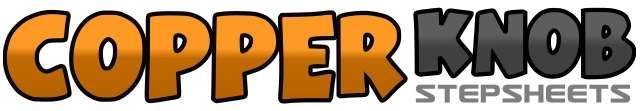 .......Count:64Wall:4Level:Novice.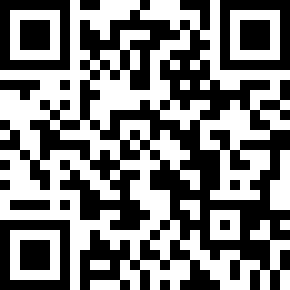 Choreographer:Chris Black Eagles (FR) - Avril 2017Chris Black Eagles (FR) - Avril 2017Chris Black Eagles (FR) - Avril 2017Chris Black Eagles (FR) - Avril 2017Chris Black Eagles (FR) - Avril 2017.Music:Hands Up - Tim HicksHands Up - Tim HicksHands Up - Tim HicksHands Up - Tim HicksHands Up - Tim Hicks........1-2PG devant, Kick PD3&4PD derrière, PG à côté PD, PD devant5-6PG devant, Pivot ¼ tour à Droite PD à Droite7&8Croiser PG devant PD, PD à D, Croiser PG devant PD 3h001-2¼ tour à Gauche PD Derrière, ¼ tour à Gauche PG à Gauche3-4Pointe Droite devant, Pointe Droite à Droite5&6¼ tour à D Croiser PD derrière PG, PG à côté PD, PD devant7-8PG devant, ¼ tour à Droite touch PD à côté PG Restart 3 3h001-2PD à Droite, PG à côté PD3&4PD devant, PG à côté PD, PD devant5-6PG devant, Retour sur PD&7-8PG à côté PD, PD devant, Retour sur PG1-2PD derrière, PG à côté PD3&4PD devant, PG à côté PD, PD devant5-6PG devant, Retour sur PD7&81/2 tour à Gauche PG devant, PD à côté PG, PG devant 9h001-2PD à Droite, Pointe G à côté PD3-4¼ tour à G PG devant, ½ tour à G PD derrière,5&6¼ tour à G PG à Gauche, PD à côté PG, PG à Gauche7-8PD derrière, Retour sur PG1-2PD à Droite, Pointe G à côté PD3-4PG à Gauche, Pointe D à côté PG5-6¼ tour à D PD devant, ½ tour à D PG derrière7&8¼ tour à D PD à droite, PG à coté PD, PD à droite restart 1&21-2-3Croiser PG devant PD, Retour sur PD, PG à Gauche4-5-6Croiser PD devant PG, Retour sur PG, PD à Droite7-8PG devant, Pivot ½ tour à D PD devant 3h001&2Kick PG devant, PG à côté PD, PD devant&3-4PG à côté PD, PD devant, Retour sur PG5&6PD derrière, PG à côté PD, PD devant7-8PG devant, Pivot ½ tour à D PD devant 9h00